2020年寒假SAF维也纳-日内瓦国际组织项目简介维也纳，奥地利&日内瓦，瑞士项目日程初步安排说明：项目包含：15小时互动式国际组织主题讲座、6个国际组织见习参访活动、城市游览及文化活动。注意：上述日程安排将根据实际情况略有调整，SAF保留该日程安排的解释权。联系我们维也纳维也纳维也纳维也纳维也纳维也纳维也纳第一天第二天第三天第四天第五天第六天第七天学生到达项目说明会城市参观欢迎招待会 讲座：国际组织结构和案例研究—--国际组织的定义和类别实践：国际组织见习访问讲座：国际组织结构和案例研究----IGO和NGO的建立、发展历史和现状自由活动讲座：国际组织结构和案例研究----在当代国际关系中IGO和NGO的角色。实践:国际组织见习访问讲座：国际组织结构和案例研究----国际组织成员国的审核加入和退出机制实践：国际组织见习访问讲座：国际组织结构和案例研究----国际组织选举和相关法律工作坊：国际组织专家客座讲座 维也纳维也纳维也纳日内瓦日内瓦日内瓦日内瓦第八天 第九天第十天第十一天第十二天第十三天第十四天讲座： 国际组织结构和案例研究----财务管理实践：国际组织见习访问讲座： 国际组织结构和案例研究----语言文化活动：文化交流活动学生自由活动日建议：经典游览；博物馆参访；音乐殿堂之旅；准备出行日内瓦学生到达日内瓦城市参观欢迎晚宴讲座： 国际组织结构和案例研究---国际条约的签订和解除实践：国际组织见习访问讲座： 国际组织结构和案例研究---课程总结实践：国际组织见习访问欢送晚宴出发回国 (机场送机) 北京办公室北京市朝阳区东大桥路 8 号，商都国际中心 A 座，2310 室，邮编：100020电话: +86 10-58700881QQ: 1512272501beijing@safchina.orgWeiboWeChat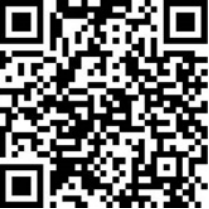 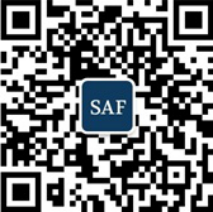 